MINISTRY OF EDUCATION AND TRAININGLAC HONG UNIVERSITY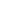 COURSE OUTLINE<125021– HUMAN RESOURCE MANAGEMENT>1. GENERAL INFORMATION2. COURSE DESCRIPTIONThe Human Resource Management section equips students with the knowledge and skills of human resource management. Human resource management is a search for the relationship between the nature of a job and the ability of the person to do it, improve it, aimed at achieving maximum effectiveness for the organization on the basis of the most efficient use of its human resources, so this part will help future managers to master the principles, skills, and art of managing human resources - the most valuable resource of the enterprise.3. COURSE LEARNING OUTCOMESTable 1: Course Learning Outcomes (CLOs)Table 2: Course Content, Lesson PlanTable 3: Mapping of Lesson and Course Learning OutcomesTable 4: Course assessment- Attendance: Obeying the regulations.- Students have to read the given study documentation by the lecturer before every lesson on the online learning system (LMS - learn.lhu.edu.vn).- Students who answer quick questions in class will be given bonus marks for the students' process.- Finishing given group discussions according to the lecturer's regulations.Textbook[1] Tran Kim Dung (2019), Quan tri nguon nhan luc, NXB Tai chinhReferences [1] Dang Dinh Dao, Nguyen Duc Diep, Nguyen Thi Dieu Chi(2020), Quan tri nguon nhan luc logistics o Viet Nam , NXB Dan tri [2] Hong Duyen (2023), Quan tri nhan su dung ngay tu dau, NXB Dan tri[3]https://www.quanlynhanuoc.vn/2024/02/22/phat-trien-nguon-nhan-luc-so-cua-doanh-nghiep-viet-nam-trong-boi-canh-moi/- Internet- Google ChromeGeneral rules:Course name (Vietnamese):Quan tri nguon nhan lucCourse name (English):Human resource managementCourse ID:125021Types: SpecializationFaculty/Department:Administration - International   EconomicsMain Lecturer:PS Luu Ngoc LiemEmail: liemln@lhu.edu.vnLecturer participating in:Master Hoang Thi Thanh ChungEmail : chunghtt@lhu.edu.vnNumber of credits:3 (45 periods)Theory: 45 periodsPractice: 0 periodsExercise:0 periodsSpecialty :Obligatory to students in majorCourse Learning Outcomes (CLOs)Course Learning Outcomes Content Bloom domain/Bloom levelProgram Learning Outcomes PLOs/SOs/PI (*)CLO1Applying the techniques of human resources management in recruitment, training and development of staff, maintaining human resourcesKnowledge (3)PLO2(PI2.2)CLO2Analyzing human resources management in enterpriseKnowledge (4)PLO3(PI3.1)CLO3Developing a plan to implement the work of human resources management in the enterpriseSkills (4)PLO4(PI4.1)CLO4Follow the administrator's guidelines Attitude (2)PLO7(PI7.2)4. COURSE CONTENT, LESSON PLANWeekLesson/Chapter Name/Chapter Lesson Learning Outcomes (LLO)Lesson Learning Outcomes (LLO)Lecture and Study activitiesTeaching methodsAssessment methodsReferences (*)1Chương 1The general Human Resource Management1.1 Concept, roles of human resources management 1.2 Objectives of Human Resource Management1.3 Basic functions of human resources management1.4 Mission of the Human Resources Administration1.5 Basic Principles of Human Resource ManagementLLO1.1Presenting the concepts, objectives of Human Resource Management, functional groups and tasks of Human Resource ManagementLecturer introduces the course overview, regulations and study goals.Students approach new information by listening, observing and questioning.LectureObservation[1]1Chương 1The general Human Resource Management1.1 Concept, roles of human resources management 1.2 Objectives of Human Resource Management1.3 Basic functions of human resources management1.4 Mission of the Human Resources Administration1.5 Basic Principles of Human Resource ManagementLLO1.2Obeying the basic principles of Human Resource ManagementLecturer introduces the course overview, regulations and study goals.Students approach new information by listening, observing and questioning.LectureObservation[1]2Chương 2HUMAN RESOURCE MANAGEMENT PLANNING  2.1 Concepts2.2 Human Resource Planning Process2.3 Human Resource Planning Methods2.4 Analysis of the state of Human Resources Management2.5 Checking and evaluating the implementation situationLLO2.1Human Resource PlanningStudents do presentations. - Lecturer teaches and instructs students to discuss.-Lecture- Discussion- Observation- Short form test-Presentations [1] 3Chương 3JOB ANALYSIS3.1 Concept and meaning of job analysis3.2 Information to be collected in the job analysis 3.3 Content and sequence of job analysis3.4 Methods of collecting job analysis informationLLO3.1Analyzing the analysis of work sequence contentStudents do presentations. - Lecturer teaches and instructs students -Lecture- Discussion- Case Studies- Observation- Short form test-Presentations [1] 3Chương 3JOB ANALYSIS3.1 Concept and meaning of job analysis3.2 Information to be collected in the job analysis 3.3 Content and sequence of job analysis3.4 Methods of collecting job analysis informationLLO3.1Analyzing the analysis of work sequence contentStudents do presentations - Lecturer teaches and instructs students-Lecture- Discussion- Case Studies- Observation- Short form test-Presentations [1]4Chương 4APPLICATION ACTIVITIES4.1 Concepts4.2 Identifying the sources of the candidate’s attraction LLO4.1Illustrating the sources of the candidate's attractionStudents do presentations - Lecturer teaches and instructs students -Lecture- Discussion- Case Studies- Observation- Short form test-Presentations [1]5Chương 4APPLICATION ACTIVITIES (PT.2)4.3 Contents and sequences of the recruitment process4.4 Forms of recruitmentLLO4.2Creating sequence content of the recruitment process Students do presentations - Lecturer teaches and instructs students-Lecture- Discussion- Case Studies- Observation- Short form test-Presentations [1]6Chương 5HUMAN RESOURCE TRAINING AND DEVELOPMENT5.1 Purpose of Human Resource Training and Development5.2 Concepts of Human Resource Training and Development5.3 Training methodsLLO5.1Organization of training methodsStudents do presentations - Lecturer teaches and instructs students-Lecture- Discussion- Case Studies- Observation- Short form test-Presentations [1]7Chương 5HUMAN RESOURCE TRAINING AND DEVELOPMENT (PT.2)5.4 Training process5.5 Evaluating training effectivelyLLO5.2Establish methods and processes for staff training and developmentStudents do presentations - Lecturer teaches and instructs students-Lecture- Discussion- Case Studies- Observation- Short form test-Presentations [1]8Chương 6WORK PERFORMANCE EVALUATION6.1 Concepts, purpose6.2 Contents, sequences of performance LLO6.1Illustrating the content of the sequence evaluating performance of the workStudents do presentations - Lecturer teaches and instructs students-Lecture- Discussion- Case Studies- Observation- Short form test-Presentations [1]9Chương 6WORK PERFORMANCE EVALUATION (PT.2) 6.3 Methods of performance evaluation 6.4 Improving effectively employee’s performance evaluationLLO6.2Establishing methods to evaluate the performance of workStudents do presentations - Lecturer teaches and instructs students-Lecture- Discussion- Case Studies- Observation- Short form test-Presentations [1]10Chương 7WAGE LABOR7.1 Concepts and factors affecting wages7.2 Income structure7.3 Objectives of the salary systemLLO7.1Identifying the income structure and targets of the salary systemStudents do presentations - Lecturer teaches and instructs students-Lecture- Discussion- Case Studies- Observation- Short form test-Presentations [1]11Chương 7WAGE LABOR (PT.2)7.4 Forms of wage labor 7.5 Contents, orders of generalized payroll in enterprises LLO7.2Obeying the generalized payroll regulations in enterprises Students do presentations - Lecturer teaches and instructs students-Lecture- Discussion- Case Studies- Observation- Short form test-Presentations [1]4.MAPPING OF LESSON AND COURSE LEARNING OUTCOMESLesson Learning OutcomesCourse Learning OutcomesCourse Learning OutcomesCourse Learning OutcomesCourse Learning OutcomesEvaluation ComponentLesson Learning OutcomesCLO1CLO2CLO3CLO4Evaluation ComponentLLO1.1XA1LLO1.2XA1LLO2.1XA1,A2, A3LLO3.1XA1,A2, A3LLO4.1XA1,A2, A3LLO4.2XA1,A2, A3LLO5.1XA1,A2, A3LLO5.2XA1,A2, A3LLO6.1XA1,A2, A3LLO6.2XA1,A2, A3LLO7.1XA1,A2, A3LLO7.2XA1,A25.COURSE ASSESSMENTEvaluation ComponentAssessmentCLOs Percentage (%) A1. Process- Participating in lesson construction - Class exercicesCLO1,CLO2, CLO3, CLO430%A2. Midterm- Presentations- TestCLO1,CLO2, CLO3, CLO430%A3. Final - EssaysCLO1,CLO2, CLO340%6.COURSE REQUIREMENTS AND EXPECTATIONS7.STUDY REFERENCES8.SOFTWARE OR SUPPORTING EQUIPMENTS FOR PRACTICEAbbreviationDescriptionPLO/SOProgram Learning Outcomes/Standard OutcomesPIPerformance IndicatorsCLOCourse Learning OutcomesLLOLesson Learning OutcomesHead of Major/ Head of FacultyDong Nai, 2024Responsible lecturer(sign and write full name)Hoang Thi Thanh Chung